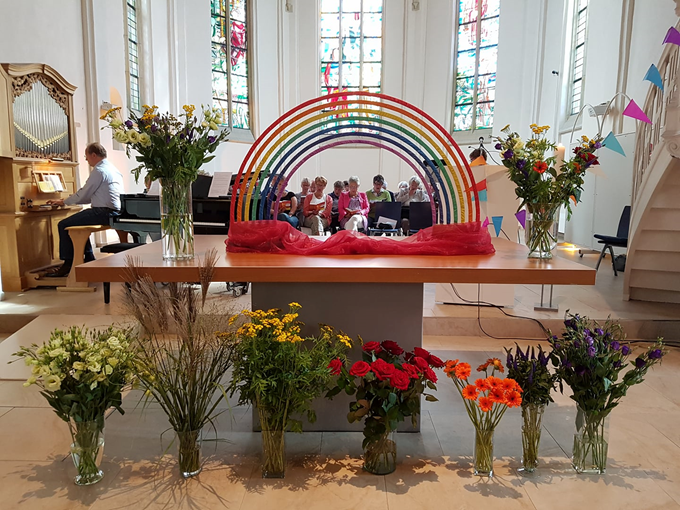 Wij zijn een gemeente die inspiratie vindtin een veelheid van Verhalen.-In woorden van God, die het hart rakendaar begint alles mee;-In de geschiedenis van Israël; in Psalmen ons voorgezongen van generatie op generatie;-In Jezus Christus: de Helper die bevrijdt, die ruimte geeft om te delen;-In het waaien van de Geest, die adem geeftom te leven met en voor elkaar;-In liederen van geloof, hoop en liefdeals geschenk om door te geven.Een veelkleurige gemeente onder de Regenboog.Beleidsplan Protestantse Gemeente Varsseveld 2018 – 2022TERUG NAAR DE KERNIn lijn met de beweging die de landelijke Protestantse Kerk maakt, kiezen ook wij voor Back-to-Basics. Terug naar de kern: het Evangelie als bron van geloof en gemeenteleven. Dan gaat het om de inhoud, dat komt in de eerste plaats. De vorm is daaraan ondergeschikt. We willen ook terug naar de kern door de structuur van de gemeente te vereenvoudigen. Als de vorm minder tijd en inzet vraagt, komt er tijd vrij om meer bezig te zijn met de inhoud van het geloof.1.MissieEen missie is datgene wat de gemeente naar buiten wil uitdragen. Het geeft aan waar we voor staan, wat onze identiteit is en wat onze waarden zijn. Omdat een missie over zaken gaat die over de jaren zijn opgebouwd, wordt een missie zelden veranderd.1. Waar staan we voor? In één zin gezegd: De protestantse gemeente Varsseveld is een veelkleurige gemeente onder Regenboog van Gods trouw. 2. Welke waarden hebben wij?Wij geloven dat de Geest niet dwingt maar vrijheid geeft, daarom willen wij een gemeente zijn waar ruimte is om op een eigen manier te geloven. We zijn erop uit om in kerkdiensten, in ontmoeting en gesprek en in praktische activiteiten gelegenheden te creëren waar mensen iets van Gods liefde kunnen proeven, het geloof kunnen beleven met hoofd en hart en handen.3. Wat beweegt ons?Vanuit de liefde van God die zichtbaar is geworden in Jezus Christus, geloven wij dat wij er als gemeente niet alleen voor onszelf zijn. We weten ons geroepen om die liefde in woord en daad uit te dragen: om dichtbij mensen zijn in wat hen bezighoudt: een luisterend oor bieden, meedenken, praktische hulp geven. We geloven dat we daarbij niet alleen iets te geven hebben, maar dat we in de ander ook God kunnen ontmoeten.2.VisieEen visie geeft een beeld van de toekomst van de gemeente. De visie geeft aan waar we voor gaan, wat onze toekomstdroom is. Omdat een visie gaat over zaken die in de toekomst kunnen plaatsvinden, ligt een visie niet vast, maar kan een visie in de loop van de tijd worden bijgesteld.1. Waar gaan we voor?Wij vormen een gemeenschap van mensen met een verlangen: naar geloofsbeleving, naar zin en betekenis, naar samenhang. Aan dat verlangen wil de gemeente tegemoet komen. Wij hopen dat dit het verschil kan maken in het leven van mensen. De gemeente wil een pleisterplaats zijn waar mensen onderweg terecht kunnen met vragen over leven en geloven. Waar ze gehoor vinden en aangesproken worden, door mensen die van God spreken.2.  Wat zijn onze kernwaarden? Kernwaarden ontlenen we aan de identiteit van de gemeente. De identiteit laat zich in één zin uitdrukken: Wij zijn een veelkleurige geloofsgemeenschap onder de Regenboog van Gods trouw. Zijn trouw is bron van onze trouw. Bron van onze betrokkenheid: op God, op elkaar en op de wereld rondom. We benoemen als eerste kernwaarde: betrokkenheid.Veelkleurigheid is een tweede kernwaarde. Daarbij gaat het er om elkaar de ruimte te gunnen het geloof op een eigen manier te beleven. De waarde van de verscheidenheid brengt ons ook de wereld in. Om buiten de eigen kring aansluiting te zoeken met mensen die wellicht anders geloven dan wij, en anders in het leven staan. 3.Wat willen we bereiken?De kernwaarden geven de richting aan voor de komende tijd. De eerste stip op de horizon is verdieping van betrokkenheid. De tweede stip op de horizon is: ruimte geven aan veelkleurigheid.-Verdieping van betrokkenheidWat ons in de eerste plaats te doen staat, is de betrokkenheid op God verdiepen. In een veelheid van vieringen en ontmoetingen kan het geloof ter sprake komen. De intentie is om meer op de inhoud te koersen, en meer tijd in te ruimen voor geloofsgesprekken. Door te blijven oefenen in het geloofsgesprek kan er verdieping in geloven komen. Deze geloofsverdieping kan in één beweging door ook de onderlinge betrokkenheid in de geloofsgemeenschap verdiepen. Betrokkenheid bij elkaar kunnen we verder verdiepen door meer ruimte te creëren voor onderlinge ontmoeting. Vereenvoudiging van de pastorale structuur kan een middel zijn om dat te bereiken. De komende tijd willen we nagaan of de huidige wijkenstructuur nog wel voldoet. Een eenvoudiger opzet van het pastoraat kan het omzien naar elkaar bevorderen. In de derde plaats willen we onze betrokkenheid bij anderen verdiepen. In de eerste plaats willen we de relatie met de dorpsgemeenschap Varsseveld verstevigen, door mee te doen met het dorp, en uitnodigend te zijn voor het dorp.  In oecumenische verband betekent dit het versterken van de relatie met andere geloofsgenootschappen, en gemeenteleden stimuleren te participeren in het aanbod van activiteiten. Betrokkenheid bij de Protestantse Gemeente Halle kunnen we versterken door voort te gaan op de ingeslagen weg van de samenwerking. Daarbij is de intentie om elkaar waar nodig te versterken, en zelfstandig te blijven waar mogelijk.  -Ruimte geven aan veelkleurigheidWe willen de verscheidenheid in geloofsbeleving in de gemeente meer expliciet maken en ruimte geven. In vieringen en ontmoetingen betekent dit: plaatsmaken voor ieders geloofsbeleving. Samen met een nieuwe kerkmusicus gaan we op zoek naar liturgische vernieuwing. Meer variatie in kerkmuziek kan verscheidenheid in geloofsbeleving zichtbaar en hoorbaar maken. De intentie is hiermee ook jongeren aan te spreken.In de volgende paragraaf worden concrete beleidsvoornemens uitgewerkt. Het moderamen komt met voorstellen.ProgrammaVoor genoemde punten zie “Voorbereiding beleidsplan 2018-2022”Kerkenraad; vrijwilligersbeleid; vereenvoudiging bestuursstructuur Pastoraat; vereenvoudiging wijkenstructuurDiaconaat; eenzaamheid in de samenleving? integratie statushouders?Jeugd en Jongerenwerk; betrokkenheid bij verschillende leeftijdsgroepenEredienst en Kerkmuziek; vernieuwing liturgie en kerkmuziekOecumene, Raad van Kerken; versterking oecumenische samenwerkingFinanciën en Beheer; gebouwenkwestieWerkplan van de gemeenteWerkplan 2018Werkplan 2019